Generation of Electricity 1.	State what is meant by a “finite” energy resource2.	State what is meant by an “infinite” energy source.3.	State what is meant by the term “fossil fuel”4.	Identify “renewable” and “non-renewable” energy sources. 	bio-gas	coal		hydro		natural gas 		nuclear   oil     	  peat   	solar          tidal             wave 	wind5.	Choose 2 renewable energy sources and give one advantage and one disadvantage for each of them.6.        Choose 2 non-renewable energy sources and give one advantage and one disadvantage for each of them.7.	Label a diagram of a simple dynamo. Soft iron coreCylindrical permanent magnet attached to the rotating shaftElectrical energy outKinetic energy inWhere the current is inducedSpins the rotor 8.	Name the main parts and the energy changes that take place in a fossil fuel power station..9.	Name the main parts and the energy changes that take place in a nuclear power station.10.	Name the main parts and the energy changes that take place in a hydroelectric power station11.	Using the words step-up transformer, step-down transformer, power lines, pylons, underground cables, current and voltage, I can explain how electrical energy it transmitted to my house from the power station. (You can draw a diagram)12.	I can explain why step-up and step-down transformers are used in power transmission13. 	Draw a labelled diagram of a transformer14. I can use the transformer equation to solve problemsA transformer has 25 turns on its Primary coil and 175 turns on its secondary coil. The Primary voltage is 4 V. a.	Is this a step-up or step-down transformer (and why)?b.	Calculate the size of the Secondary voltage?15. List ways of making a house of reducing energy waste in houses and at work.Practical electrical and electronic circuits 1.	What is meant by “electric current”?	What are the units of electric current?	Which device is used to measure electric current? Draw it’s symbol.2.	What is meant by “voltage”?	What are the units of voltage?	Which device is used to measure voltage? Draw its symbol.3.	Complete this circuit to show how the voltage across and the current through this resistor can be measured.4.	What is meant by the term “electrical resistance”?		What are the units of resistance?	What component is used to measure resistance? Draw its symbol.	Complete this circuit to show how the device can be used to measure the resistance of a resistor.What happens to the resistance of a wire as the length of the wire increases?	What happens to the resistance of a wire as the thickness increases?5.	Write down the equation for Ohm’s Law	Complete the table.	A resistor has a voltage across it of 15 V and a current through it of 3 A. Calculate the resistance of the resistor.5.	Draw a series circuit containing one cell, and two bulbs.Write down the rule for current in a series circuit.	Write down the rule for voltages in a series circuit.	Fill in the missing meter readings on this diagram.6.	Draw a parallel circuit containing one cell, and two bulbs.Write down the rule for currents in a parallel circuit.	Write down the rule for voltages in a parallel circuit.	Fill in the missing meter readings on this diagram.7        State an example from everyday life where switches are wired in series.           State an example from everyday life where bulb are connected in parallel.         	8.    Name the three parts of an electronic circuit.       Complete the table below for a thermocouple, a microphone ad a solar cell.       Complete the following table for a thermistor and an LDRWhat do LURD and TURD stand for?9.      Complete the following table for a bulb, an LED, a motor, a relay, a solenoid,             loudspeaker10.	Draw the symbol and the truth table for a NOT gate.	Draw the symbol and the truth table for an OR gate	Draw the symbol and the truth table for an AND gate.11.	Design a circuit that will operate an alarm when either the temperature gets too hot (hot =1 cold = 0) or the light level is too low. (Dark =1 Light =0)Electromagnetism 1.	On which pole of a magnet do magnetic field lines start?2.	Draw the magnetic field line patterns around the following magnets.3.	Label the solenoid using the terms, “soft iron core”  “source of current” and  	“coils of wire”	Draw on the magnetic field pattern around the solenoid4.	Name three ways in which the magnetic field strength of an electromagnet 	can be increased.	1.	2.	3.5.	What is the main difference between a permanent magnet and an 	electromagnet?6.	Name one everyday example of where a permanent magnet may be used and 	explain why you would not use an electromagnet to do the same job.7.	Name one everyday example of where an electromagnet may be used and 	explain why you would not use a permanent magnet to do the same job.Electrical Power 1.	Name nine forms that energy can take.	1.						2.	3.						4.	5.						6.	7.						8.	9.2.	Complete the following energy transfer diagrams	Electric fire	________ energy  ________ energy	Light bulb   	________ energy  ________ energy + ________ energy	TV		________ energy  ________ energy + ________ energy	Electric drill 	________ energy  ________ energy3.	Complete the following table.4.	Write down the equation that links Power energy and time.5.	Complete the following sentence	One Watt = _______ Joule every ____________6.	A light bulb uses 210 Joules of energy in 3.5 s. 	Calculate the Power rating of the bulb?7.	Which of these appliances use the most energy every second? Explain your 	answer	 100W light bulb	  2kW kettle	      850 W microwave oven.8.	Look at the following rating plate and match each letter to its correct label.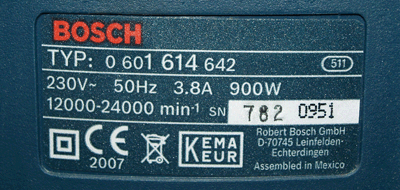 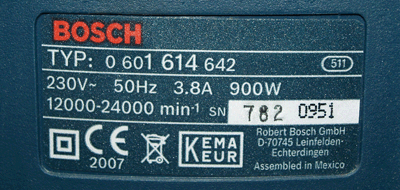 9. 	Write down the equation for finding the % energy efficiency of an appliance.	10.	Calculate the % energy efficiency of a light bulb which has an input energy 	of 120 J and an output energy of 30 J.11.	Write down the equation for finding the % power efficiency of an appliance12.	Calculate the % power efficiency of a power station which has an input power 	of 350 MW and an output power of 75 MW13.	Which type of electricity generating station is the most energy efficient? 	Explain your answer.Gas Laws and Kinetic Model 1.	Describe, in terms of particles, how gas pressure is produced.2.	Boyle’s law is the relationship between the Pressure and the Volume of a fixed mass of gas at a constant Temperature	What happens to the pressure of a gas as its volume decreases?	In terms of particles, why does this happen?3.	The Pressure law is the relationship between the Pressure and the Temperature of a fixed mass of gas with a constant Volume	What happens to the pressure of a gas as its temperature increases?	In terms of particles, why does this happen?4.	Charles’ law is the relationship between the Volume and the Temperature of a fixed mass of gas at a constant Pressure	What happens to the pressure of a gas as its temperature is increased?	In terms of particles, why does this happen?5.	What happens to the volume of a helium balloon as it rises into the air?	In terms of particles, why does this happen?Renewable energy sourceNon-renewable energy sourceRenewable Energy sourceAdvantageDisadvantageNon-renewable Energy sourceAdvantageDisadvantageQuantitySymbolUnitSymbolVoltageIOhmsInput deviceInput energySymbolAnalogue / DigitalSoundLightHeatInput deviceSensesSymbolAnalogue / DigitalHeatLightON / OFFOutput deviceOutput energySymbolAnalogue / Digital Rotational kineticLightKineticLight and heatLinear kineticSoundQuantitySymbolUnit SymbolPowerEsecondsEuropean safely markEPower ratingDouble insulation symbolVoltageCurrentFrequencyModel number